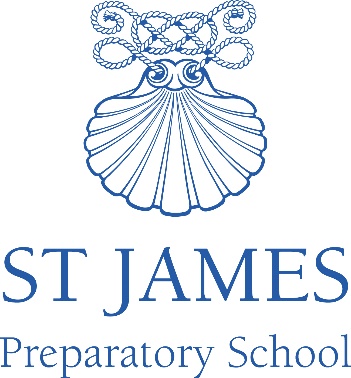 Absence Request FormChild’s Name: Class: Dates of Absence Requested:Reason for Absence:AuthorisationYes:			No:   	
Headmistress’s signature: Form Returned to Parent Circulated to Class Teacher Logged on SB Filed in Absence Folder
